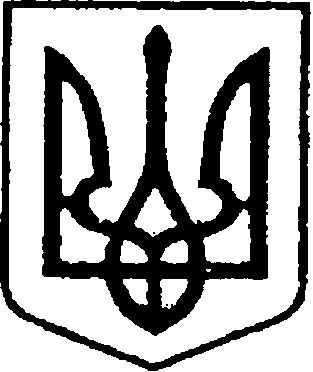 УКРАЇНАЧЕРНІГІВСЬКА ОБЛАСТЬН І Ж И Н С Ь К А    М І С Ь К А    Р А Д АВ И К О Н А В Ч И Й    К О М І Т Е ТР І Ш Е Н Н Явід 05 грудня 2019 року	              м. Ніжин	                                          №407 Про відзначення з нагодиДня Збройних Сил УкраїниВідповідно до статей 40, 42, 59 Закону України «Про місцеве самоврядування в Україні», рішення Ніжинської міської ради Чернігівської області «Про внесення змін до рішення Ніжинської міської ради                            від 03 травня 2017 року №27-23/2017 «Про затвердження Положень                  про Почесну грамоту, Грамоту та Подяку виконавчого комітету Ніжинської міської ради» від 02.02.2018 р. №18-35/2018, Регламенту виконавчого комітету Ніжинської міської ради Чернігівської області VІІ скликання, затвердженого рішенням виконавчого комітету Ніжинської міської ради Чернігівської області VІІ скликання від 11.08.2016 р. №220, розглянувши клопотання командира військової частини А4558 полковника Шейка В.О.,                  виконавчий комітет Ніжинської міської ради вирішив:   1.Оголосити Подяки виконавчого комітету Ніжинської міської ради                   за зразкове виконання службових обов’язків, високий професіоналізм                  та з нагоди відзначення 28-ї річниці Дня Збройних Сил України:  	1.1.прапорщику Крючкову Андрію Леонідовичу – командиру взводу охорони та забезпечення військової частини А4558;	1.2.старшому сержанту Пилипенку Сергію Анатолійовичу – начальнику тиру цеху стрілецької зброї військової частини А4558;1.3.працівнику Збройних Сил України Яценко Наталії Миколаївні – інженеру з охорони праці військової частини А4558.2.Відділу юридично-кадрового забезпечення апарату виконавчого комітету Ніжинської міської ради (Лега В. О.) забезпечити оприлюднення цього рішення протягом п’яти робочих днів з дати його прийняття                            на офіційному сайті Ніжинської міської ради.3.Відділу бухгалтерського обліку апарату виконавчого комітету Ніжинської міської ради (Єфіменко Н.Є.) забезпечити виконання цього рішення у частині видачі бланків Подяк та рамок.4.Контроль за виконанням цього рішення покласти на керуючого справами виконавчого комітету Ніжинської міської ради Колесника С. О.Міський голова									А. В. Лінник